Université Abderrahmane Mira-Bejaia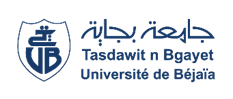 Faculté des Sciences Humaines et SocialesDépartement de Psychologie et orthophoniePlanning Des Examens DETTE Rattrapage  2 Semestre De L’année Universitaire 2023/2024L2 PSYCHOLOGIEModulesDates & JoursHorairesEnseignant (e)s chargé (e)s des modulesN D’étudiantsLocauxPsychologie du développement et différences individuelles 2LUNDI03-06-202413h00-14h30MME.MEHENNI 23 ETSALLE 22Psychométrie 2MARDI 04-06-202410h00-11h30M.BENCHALLAL13 ETSalle 15Psychologie ScolaireMARDI 04-06-202412h00-13h30Mme ABDI04 ETSalle 15Psychologie du travail et de l'organisationMERCREDI 05-06-202410h00-11h30M. LABOUDI20 ETSALLE 15Méthodologie et techniques de recherche 2MERCREDI 13-05-06-202412h00-13h30M. BENKERROU28 ETSALLE 15PsychopathologieJEUDI 06-06-202410h00-11h30Mme BOUCHERMA  23 ETSALLE 15Psychologie SocialeJEUDI  06-06-202412h00-13h30Mme KHELOUFI23 ETSALLE 15